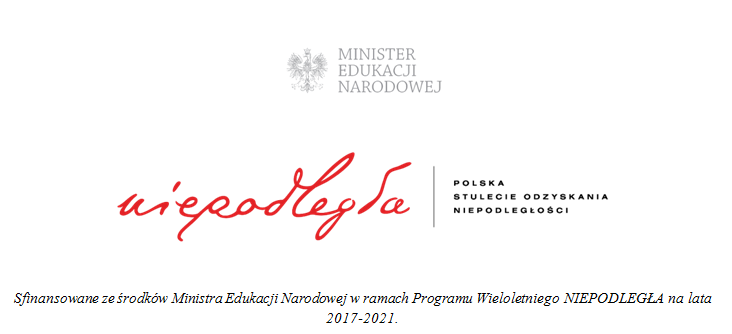 Konspekt lekcji języka polskiego dla klasy III Technikum Temat lekcji: „Polsce trzeba na gwałt wielkiej idei!”. Cezary Baryka kontra Szymon
                       Gajowiec w sporze o przyszłość młodego państwa polskiego.Cele lekcji:

Cel główny: uczeń poznaje różne koncepcje kształtu odradzającej się Polski, które 
                     zarysowują się w sporze pomiędzy Baryką a Gajowcem.
Cele operacyjne: uczeń potrafi:

* scharakteryzować Szymona Gajowca i Cezarego Barykę jako przeciwników w sporze
   o kształt młodego państwa polskiego; wskazać w ich postawach różnice i podobieństwa,* zaprezentować argumenty obu stron w sporze, dzieląc je na racjonalne i emocjonalne,* określić tezy rozmówców,* odpowiedzieć na pytanie- czyje racje w sporze bohaterów są bardziej przekonujące,
   uzasadnić własne stanowisko oceny poparte argumentami, * pracować w grupie oraz samodzielnie.Metody: praca z tekstem literackim,                pogadanka zbiorowa,Formy pracy: praca w grupach
Środki dydaktyczne: podręcznik „Przeszłość to dziś” J. Kopcińskiego
                                    „Przedwiośnie” S. Żeromskiego                                    karty pracyCzas realizacji: 90 minut (2 jednostki lekcyjne)Przebieg lekcji:

1. Czynności organizacyjne (sprawdzenie frekwencji uczniów, zapisanie tematu lekcji).

2. Przedstawienie celów lekcji przez nauczyciela.
3. Rozdanie uczniom kart pracy (karty pracy nr 4 i 5, które uczniowie uzupełniają   
    sukcesywnie przez całe zajęcia).
4. Przedstawienie Cezarego Baryki i Szymona Gajowca jako stron w sporze o kształt nowej Polski. Wybrani uczniowie prezentują przygotowany w domu krótki monolog każdego 
z bohaterów (załącznik nr 4), po czym klasa uzupełnia określone polecenia z karty pracy nr 4. Na podstawie fragmentu Przedwiośnia (w podręczniku) uczniowie wspólnie określają sposób mówienia o Ojczyźnie, narodzie oraz rządzie; wnioski zostają zapisane w karcie pracy.5. Uczniowie prezentują zadanie domowe (karta pracy nr 4, polecenia 3 i 4), podkreślając
     argumenty obu rozmówców (dzielą argumenty na racjonalne i emocjonalne) oraz formując 
     ich tezy. 6. Podział zespołu klasowego na grupy, których zadaniem jest przygotowanie ustnej polemiki 
    z racjami Cezarego Baryki oraz Szymona Gajowca (karta pracy nr 5).
7. Prezentacja wypowiedzi zespołów.
8. Podsumowanie lekcji- uczniowie na podstawie informacji zawartych w podręczniku 
    odpowiadają na pytanie, jakie było stanowisko Żeromskiego w sporze o przyszłość
    młodego państwa polskiego.
9. Ocena aktywności uczniów.
10. Podanie treści zadania domowego: 
     Udziel pisemnej wypowiedzi na temat- Dlaczego „Przedwiośnie jest gorzkim 
     rozrachunkiem pisarza z ówczesną Polską?”. Uzasadnij wypowiedź.